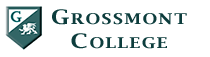 Math Study CenterApplication for Tutoring Position      MINIMUM QUALIFICATIONS:Applicants must be 18 years of age or olderYou must attach an unofficial copy of your transcript(s)You must speak fluent English in order to communicate with studentsYou must have completed first semester calculus, Math 180You must have received an A or B in all Math classes up through Math 180Hiring and scheduling preference is given to those who have earned an A in Math 160 (statistics)Upon being hired you will be required to complete the initial tutor trainingYou must attend ongoing training workshops each semesterDate_______________      Name _________________________________________________________________________________  			(Last)                       	      		(First)           Mailing address: _________________________________________________________________________				(Street)					(City)				(Zip)Home #: (_________)____________________________  Cell #: (_________)___________________________ Email: ___________________________________________________________________________________Name of College/University you attend: ________________________________________________________Number of units you are taking: _________________          Are you an International Student? (circle)  Yes    NoHow long do you plan to attend Grossmont College?  ___________________________________________Please list any courses that you have taken that you would NOT feel comfortable tutoring for: __________________________________________________________________________________________________Please list the calculators you can use and assist students with. Also, indicate any that you can program:______________________________________________________________________________________List any languages other than English which you speak well enough to use with students: _____________________________________________________________________________________________________Describe any previous tutoring experience: _____________________________________________________________________________________________________________________________________________Why would you like to become a tutor? ________________________________________________________________________________________________________________________________________________________________________________________________________________________________________RECOMMENDATIONSTo the tutor: Please list two of your Grossmont College math instructors and the classes you took from them below as someone who would recommend you to be a tutor.________________________________________ 		________________________________________		(Print Instructor’s Name) 					(Course Taken)________________________________________ 		________________________________________		(Print Instructor’s Name) 					(Course Taken)TUTOR TRAININGAll tutors are required to complete the online tutor training course during their first semester of tutoring.  This requirement may be waived if the tutor has completed equivalent training or possesses a four-year degree. Statistics tutors may be required to refresh their knowledge by taking the online statistics course for tutors in addition to the tutor training course.Please check the box below that applies to you:       	I agree to complete the online tutor training course     	I will provide proof of equivalent tutor training or proof of a four-year degree
Your signature below indicates that you are aware of the policy regarding tutor training and agree to comply.ACADEMIC INTEGRITYTutors must have earned a grade of A or B in their primary subject of tutoring and must have no academic disciplinary action taken against them.  Your signature below indicates that you will provide the Math Study Center with a copy of your transcripts and are willing to have your student records reviewed.CONFIDENTIALITYAll communications and records concerning an individual made or kept by the Math Study Center or in connection with Grossmont College are be confidential and will not be open to examination for any purpose not directly connected with the function of the Math Study Center. Any information obtained as a result of carrying out the duties of the Math Study Center shall remain within the confines of the tutoring program. A breach of this confidentiality may cause termination of employment. Your signature below indicates that you are aware of the policy regarding confidentiality and agree to comply with it.SEXUAL HARASSMENTThe Math Study Center does not allow any form of sexual harassment by students or staff. Any unwelcome sexual advances, requests for favors, or any other verbal or physical conduct of a sexual nature, including written or visual contact with sexual overtones, that interferes with a person’s educational or work performance creating an intimidating, hostile, or offensive environment constitutes sexual harassment. Your signature below indicates that you are aware of the policy regarding sexual harassment and agree to comply with it.________________________________________________                                      (Signature of prospective tutor)	Return Application to the Math Study Center office, Room 70-111List the HIGHEST LEVEL COURSE that you feel qualified to tutorList the HIGHEST LEVEL COURSE that you feel qualified to tutorList the HIGHEST LEVEL COURSE that you feel qualified to tutorList the HIGHEST LEVEL COURSE that you feel qualified to tutorSubjectCourse Name / NumberSchoolSemester / YearMathematicsPhysicsChemistryAre you able to tutor statistics?   (circle)  Yes   NoAre you able to tutor statistics?   (circle)  Yes   NoAre you able to tutor statistics?   (circle)  Yes   NoAre you able to tutor statistics?   (circle)  Yes   NoPlease list any degrees or certificates that you hold: _________________________________________________Please list any degrees or certificates that you hold: _________________________________________________Please list any degrees or certificates that you hold: _________________________________________________Please list any degrees or certificates that you hold: _________________________________________________Indicate below the times you are available to tutor for the _____________________     ___________________                                                                                                                                    (Semester)			     (Year)Indicate below the times you are available to tutor for the _____________________     ___________________                                                                                                                                    (Semester)			     (Year)Indicate below the times you are available to tutor for the _____________________     ___________________                                                                                                                                    (Semester)			     (Year)Indicate below the times you are available to tutor for the _____________________     ___________________                                                                                                                                    (Semester)			     (Year)Indicate below the times you are available to tutor for the _____________________     ___________________                                                                                                                                    (Semester)			     (Year)MondayTuesdayWednesdayThursdayFriday